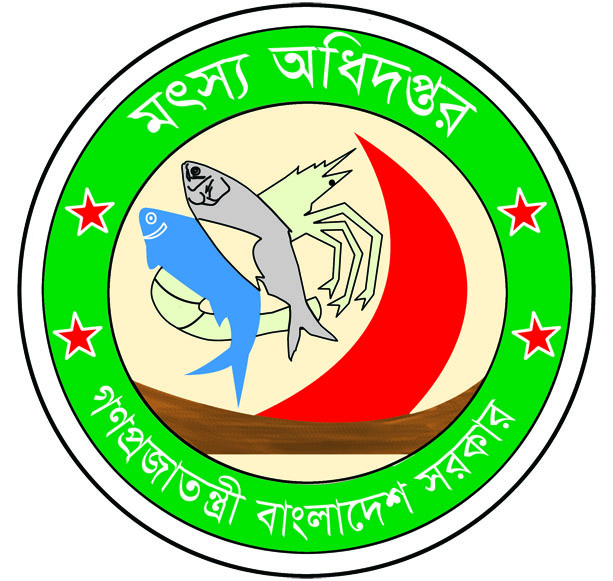 grm¨ exR Drcv`b Lvgvi/n¨vPvwi/bvm©vwi/cÖwkÿY †K›`ª..........(wVKvbv)`vwqZ¡cÖvß Kg©KZ©vi bvgc`exm~wPcÎgrm¨ exR Drcv`b Lvgvi/n¨vPvwi/bvm©vwi/cÖwkÿY †K‡›`ªi mswÿß weeiYgrm¨ exR Drcv`b Lvgvi/n¨vPvwi/bvm©vwi/cÖwkÿY †K‡›`ªi †¯‹P g¨vcQKcÎ-1201৭ mv‡ji Drcv`b Kg©cwiKíbv †gvZv‡eK Kvh©µ‡gi Avq-e¨‡qi weeiYgrm¨ exR Drcv`b Lvgvi/n¨vPvwi/bvm©vwi/cÖwkÿY †K‡›`ªi bvg t
†KvW t 4431/4432                                                                                                                                                                             (Avq I e¨q t jÿ UvKvq)QKcÎ-1(K)201৬-17 Avw_©K mv‡ji ev‡RU Pvwn`vgrm¨ exR Drcv`b Lvgvi/n¨vPvwi/bvm©vwi/cÖwkÿY †K‡›`ªi bvg t†KvW t 4431/4432                                                                                                                                                                                (Avq I e¨q t jÿ UvKvq)QKcÎ-1(L)201৭-1৮ Avw_©K mv‡ji ev‡RU Pvwn`vgrm¨ exR Drcv`b Lvgvi/n¨vPvwi/bvm©vwi/cÖwkÿY †K‡›`ªi bvg t
†KvW t 4431/4432                                                                                                                                                                               (Avq I e¨q t jÿ UvKvq)QKcÎ -2GK bR‡i ২০১৭ সা‡ji Kvh©µg wfwËK Drcv`b Kg©cwKíbvK) Drcv`b Kvh©µgt                                                                                                                                         (†cvbv msL¨v-jÿ wU, †iYy- †KwR, gvQ- †KwR)L) m¤úªmviY Kvh©µgQKcÎ -2(K)cÖK‡íi A‡_© 201৭ mv‡ji Kvh©µg wfwËK Drcv`b Kg©cwiKíbvK) Drcv`b Kvh©µgt                                                                                                                                  (†cvbv/wcGj/Ry‡fbvBj msL¨v-jÿ wU, †iYy- †KwR, gvQ- †KwR)L) m¤úªmviY Kvh©µgQKcÎ -3201৭ mv‡ji LvZ wfwËK we¯ÍvwiZ e¨‡qi weeiYgrm¨ exR Drcv`b Lvgvi/n¨vPvwi/bvm©vwi/cÖwkÿY †K‡›`ªi bvgtQKcÎ -4201৭ mv‡ji Kvh©µg wfwËK Drcv`b I Av‡qi jÿ¨gvÎvgrm¨ exR Drcv`b Lvgvi/n¨vPvwi/bvm©vwi/cÖwkÿY †K‡›`ªi bvgtK) †iYy I †cvbv Drcv`b Ges Avq t                                                                                        (†cvbv- jÿ wU, †iYy- †KwR, wcGj/Ry‡fbvBj-jÿ wU)L) gvQ Pvl I Ab¨vb¨ Drm n‡Z Drcv`b I Avq t                                                                      gvQ - †KwRme©‡gvU t (K+L)   K_vq t QKcÎ -5Kg©KZ©v I Kg©Pvix‡`i 201৭ mv‡ji †eZb-fvZv eve` m¤¢ve¨ e¨‡qi weeiYgrm¨ exR Drcv`b Lvgvi/n¨vPvwi/bvm©vwi/cÖwkÿY †K‡›`ªi bvgtK)                                                                                                                 (UvKvi AsK jÿ UvKvq)me©‡gvU t (K+L)QKcÎ -6e‡Kqvi weeiYgrm¨ exR Drcv`b Lvgvi/n¨vPvwi/bvm©vwi/cÖwkÿY †K‡›`ªi bvgtwet`ªt- Aby‡gvw`Z Drcv`b cwiKíbvi e‡Kqv e¨ZxZ †Kvb e‡Kqv `vwe Kiv hv‡e bv| GB QKc‡Îi wnmve PjwZ m‡bi e¨‡qi mv‡_ †hvM Kiv hv‡e bv|QKcÎ -7201৭ mv‡ji ivR¯^ Lv‡Zi cÖwkÿY cwiKíbvgrm¨ exR Drcv`b Lvgvi/n¨vPvwi/bvm©vwi/cÖwkÿY †K‡›`ªi bvgtK) cÖwkÿY t* Ask MÖnYKvixi msL¨v = cÖwZ e¨v‡P cÖwkÿYv_©xi msL¨v  e¨vP msL¨vL) m¤úªmviY t* Ask MÖnYKvixi msL¨v = cÖwZ gvV w`e‡m Ask MÖnYKvixi msL¨v  gvV w`em msL¨vQKcÎ -8201৭ mv‡ji m¤úªmviY cwiKíbvgrm¨ exR Drcv`b Lvgvi/n¨vPvwi/bvm©vwi/cÖwkÿY †K‡›`ªi bvgtQKcÎ -9201৭ mv‡ji ms¯‹vi I †givgZ cwiKíbvgrm¨ exR Drcv`b Lvgvi/n¨vPvwi/bvm©vwi/cÖwkÿY †K‡›`ªi bvgtQKcÎ -10২০১৬ সা‡j m¤úvw`Z c~Z© I †givgZ KvR Ges e¨‡qi weeiYgrm¨ exR Drcv`b Lvgvi/n¨vPvwi/bvm©vwi/cÖwkÿY †K‡›`ªi bvgtQKcÎ -11Rbej msµvšÍ mswÿß weeiYgrm¨ exR Drcv`b Lvgvi/n¨vPvwi/bvm©vwi/cÖwkÿY †K‡›`ªi bvgtwet`ªt AwZwi³ `vwqZ¡cÖvß/ †cÖl‡Y `vwqZ¡cÖvß Kg©KZ©v/Kg©Pvixi Z_¨ gšÍe¨ Kjv‡g D‡jøL Kiæb|QKcÎ -11(K)t 2016 mv‡ji Drcv`b Kvh©µ‡gi P~ovšÍ weeiY grm¨ exR Drcv`b Lvgvi/n¨vPvwi/bvm©vwi/cÖwkÿY †K‡›`ªi bvgtQKcÎ -11(L)t 2016 mv‡ji m¤úªmviY Kvh©µ‡gi P~ovšÍ weeiY QKcÎ -11(M)t †fŠZ AeKvVv‡gv I hvbevn‡bi mswÿß weeiYgrm¨ exR Drcv`b Lvgvi/n¨vPvwi/bvm©vwi/cÖwkÿY †K‡›`ªi bvgtQKcÎ -12weMZ 10 eQ‡ii Drcv`b I Avq-e¨‡qi jÿ¨gvÎv I AR©‡bi weeiYgrm¨ exR Drcv`b Lvgvi/n¨vPvwi/bvm©vwi/cÖwkÿY †K‡›`ªi bvgtQKcÎ-132017 mv‡ji eªæW gv‡Qi cÖRvwZ wfwËK nvjbvMv` gRy` I Pvwn`vi weeiYgrm¨ exR Drcv`b Lvgvi/n¨vPvwi/bvm©vwi/cÖwkÿY †K‡›`ªi bvgt* gRy` ewn‡Z eªæW gv‡Qi cÖRvwZ I wj½ wfwËK cwigvb (msL¨v I †KwR) Gi †iKW© _vK‡Z n‡e|µwgK bswelqc„ôv bs01Lvgvi/n¨vPvwi/bvm©vwi/cÖwkÿY †K‡›`ªi mswÿß weeiY02Lvgvi/n¨vPvwi/bvm©vwi/cÖwkÿY †K‡›`ªi †¯‹P g¨vc03QKcÎ-1t 201৭ mv‡ji Drcv`b Kg©cwiKíbv †gvZv‡eK Kvh©µ‡gi Avq-e¨‡qi weeiY04QK-1(K)t 201৬-1৭ Avw_©K mv‡ji ev‡RU Pvwn`v 05QK-1(L)t 201৭-1৮ Avw_©K mv‡ji ev‡RU Pvwn`v 06QKcÎ -2t GK bR‡i ২০১৭ সা‡ji Kvh©µg wfwËK Drcv`b Kg©cwiKíbv07QKcÎ -2(K)t cÖK‡íi A‡_© 201৭ mv‡ji Kvh©µg wfwËK Drcv`b Kg©cwKíbv08QKcÎ -3t 201৭ mv‡ji LvZ wfwËK we¯ÍvwiZ e¨‡qi weeiY 09QKcÎ -4t ২০১৭ সা‡ji Kvh©µg wfwËK Drcv`b I Av‡qi jÿ¨gvÎv10QKcÎ -5t Kg©KZ©v I Kg©Pvix‡`i 201৭ mv‡ji †eZb-fvZv eve` m¤¢ve¨ e¨‡qi weeiY11QKcÎ -6t e‡Kqvi weeiY12QKcÎ -7t 201৭ mv‡ji ivR¯^ Lv‡Zi cÖwkÿY cwiKíbv13QKcÎ -8t 201৭ mv‡ji m¤úªmviY cwiKíbv14QKcÎ -9t 201৭ mv‡ji ms¯‹vi I †givgZ cwiKíbv15QKcÎ -10t 201৬ mv‡j m¤úvw`Z c~Z© I †givgZ KvR Ges e¨‡qi weeiY 16QKcÎ -11t Rbej msµvšÍ mswÿß weeiY17QKcÎ -11(K)t ২০১৬ সা‡ji Drcv`b Kvh©µ‡gi P~ovšÍ weeiY18QKcÎ -11(L)t 201৬ mv‡ji m¤úªmviY Kvh©µ‡gi P~ovšÍ weeiY19QKcÎ -11(M)t †fŠZ AeKvVv‡gv I hvbevn‡bi mswÿß weeiY20QKcÎ -12t weMZ 10 eQ‡ii Drcv`b, Avq-e¨‡qi jÿ¨gvÎv I AR©‡bi weeiY21QKcÎ -13t 201৭ mv‡ji eªæW gv‡Qi cÖRvwZ wfwËK nvjbvMv` gRy` I Pvwn`vi weeiYLvgv‡ii bvge¨‡qi aib†eZb I fvZvw` (4500/4600/4700) (ms¯’vcb)ågY fvZv (ms¯’vcb)kÖwgK gRyix (4851)kÖwgK gRyix (4851)kÖwgK gRyix (4851)†cŠi Ki-4810 (ms¯’vcb)f~wg Ki-4811 (ms¯’vcb)WvK-4815(ms¯’vcb)†Uwj‡dvb-4816 (ms¯’vcb)we`¨yr-4821 (Drcv`b/ms¯’vcb)†c‡Uªvj I jyweª‡K›U-4823†c‡Uªvj I jyweª‡K›U-4823†c‡Uªvj I jyweª‡K›U-4823†c‡Uªvj I jyweª‡K›U-4823†÷kbvwi, mxj I ÷¨v¤ú-4828 (ms¯’vcb)cÖwkÿY e¨q -4840(ms¯’vcb)grm¨ I grm¨RvZ `ªe¨-4863 (Drcv`b)grm¨ I cïLv`¨-4864 (Drcv`b)Ab¨vb¨ e¨q-4899Ab¨vb¨ e¨q-4899Ab¨vb¨ e¨q-4899†givgZ I msiÿY-4900†givgZ I msiÿY-4900†givgZ I msiÿY-4900AvmevecÎ-6821(ms¯’vcb)me©‡gvU e¨qme©‡gvU AvqgšÍe¨Lvgv‡ii bvge¨‡qi aib†eZb I fvZvw` (4500/4600/4700) (ms¯’vcb)ågY fvZv (ms¯’vcb)ms¯’vcb kÖwgK/Svo–`v‡ii gRywi (ms¯’vcb)Drcv`b Kv‡Ri kÖwgK gRywi (Drcv`b)†gvU-4851†cŠi Ki-4810 (ms¯’vcb)f~wg Ki-4811 (ms¯’vcb)WvK-4815(ms¯’vcb)†Uwj‡dvb-4816 (ms¯’vcb)we`¨yr-4821 (Drcv`b/ms¯’vcb)cyKzi †mP R¡vjvbx (Drcv`b)Mfxi/AMfxi bjK~c R¡vjvbx (Drcv`b)hvbevn‡bi R¡vjvbx (ms¯’vcb)†gvU-4823†÷kbvwi, mxj I ÷¨v¤ú-4828 (ms¯’vcb)cÖwkÿY e¨q -4840(ms¯’vcb)grm¨ I grm¨RvZ `ªe¨-4863 (Drcv`b)grm¨ I cïLv`¨-4864 (Drcv`b)Drcv`b Kv‡R e¨eüZ mvgMÖx (Drcv`b)Drme/gvVw `em e¨q (ms¯’vcb)†gvU-4899†gvUi hvb-4901(ms¯’vcb)cv¤ú †gwkb I Mfxi bjK~c-4916 (Drcv`b)†gvU-4900AvmevecÎ-6821(ms¯’vcb)me©‡gvU e¨qme©‡gvU AvqgšÍe¨123456789101112131415161718192021222324252627282930Drcv`b e¨qms¯’vcbe¨qe¨‡qi DrmDrcv`b Kg©cwiKícbv Aby‡gvw`ZgnvcwiPvjK, grm¨ Awa`ßi, evsjv‡`k Gi c‡ÿLvgvi e¨e¯’vcK/`vwqZ¡cÖvß Kg©KZ©vi bvg I c`ex†Rjv grm¨ Kg©KZ©v..........................DccwiPvjKgrm¨ Awa`ßi..........wefvM, .........DccwiPvjK (grm¨Pvl)grm¨ Awa`ßigrm¨ feb, XvKv|Lvgv‡ii bvge¨‡qi aib†eZb I fvZvw` (4500/4600/4700) (ms¯’vcb)ågY fvZv (ms¯’vcb)kÖwgK gRyix (4851)kÖwgK gRyix (4851)kÖwgK gRyix (4851)†cŠi Ki-4810 (ms¯’vcb)f~wg Ki-4811 (ms¯’vcb)WvK-4815(ms¯’vcb)†Uwj‡dvb-4816 (ms¯’vcb)we`¨yr-4821 (Drcv`b/ms¯’vcb)†c‡Uªvj I jyweª‡K›U-4823†c‡Uªvj I jyweª‡K›U-4823†c‡Uªvj I jyweª‡K›U-4823†c‡Uªvj I jyweª‡K›U-4823†÷kbvwi, mxj I ÷¨v¤ú-4828 (ms¯’vcb)cÖwkÿY e¨q -4840(ms¯’vcb)grm¨ I grm¨RvZ `ªe¨-4863 (Drcv`b)grm¨ I cïLv`¨-4864 (Drcv`b)Ab¨vb¨ e¨q-4899Ab¨vb¨ e¨q-4899Ab¨vb¨ e¨q-4899†givgZ I msiÿY-4900†givgZ I msiÿY-4900†givgZ I msiÿY-4900AvmevecÎ-6821(ms¯’vcb)me©‡gvU e¨qgšÍe¨Lvgv‡ii bvge¨‡qi aib†eZb I fvZvw` (4500/4600/4700) (ms¯’vcb)ågY fvZv (ms¯’vcb)ms¯’vcb kÖwgK/Svo–`v‡ii gRywi (ms¯’vcb)Drcv`b Kv‡Ri kÖwgK gRywi (Drcv`b)†gvU-4851†cŠi Ki-4810 (ms¯’vcb)f~wg Ki-4811 (ms¯’vcb)WvK-4815(ms¯’vcb)†Uwj‡dvb-4816 (ms¯’vcb)we`¨yr-4821 (Drcv`b/ms¯’vcb)cyKzi †mP R¡vjvbx (Drcv`b)Mfxi/AMfxi bjK~c R¡vjvbx (Drcv`b)hvbevn‡bi R¡vjvbx (ms¯’vcb)†gvU-4823†÷kbvwi, mxj I ÷¨v¤ú-4828 (ms¯’vcb)cÖwkÿY e¨q -4840(ms¯’vcb)grm¨ I grm¨RvZ `ªe¨-4863 (Drcv`b)grm¨ I cïLv`¨-4864 (Drcv`b)Drcv`b Kv‡R e¨eüZ mvgMÖx (Drcv`b)Drme/gvVw `em e¨q (ms¯’vcb)†gvU-4899†gvUi hvb -4901 (ms¯’vcb)cv¤ú †gwkb I Mfxi bjK~c-4916 (Drcv`b)†gvU-4900AvmevecÎ-6821(ms¯’vcb)me©‡gvU e¨qgšÍe¨1234567891011121314151617181920212223242526272829Drcv`b e¨qms¯’vcbe¨qe¨‡qiDrmDrcv`b Kg©cwiKícbv Aby‡gvw`ZgnvcwiPvjK, grm¨ Awa`ßi, evsjv‡`k Gi c‡ÿLvgvi e¨e¯’vcK/`vwqZ¡cÖvß Kg©KZ©vi bvg I c`ex†Rjv grm¨ Kg©KZ©v..........................DccwiPvjKgrm¨ Awa`ßi..........wefvM, .........DccwiPvjK (grm¨Pvl)grm¨ Awa`ßigrm¨ feb, XvKv|Lvgv‡ii bvge¨‡qi aib†eZb I fvZvw` (4500/4600/4700) (ms¯’vcb)ågY fvZv (ms¯’vcb)kÖwgK gRyix (4851)kÖwgK gRyix (4851)kÖwgK gRyix (4851)†cŠi Ki-4810 (ms¯’vcb)f~wg Ki-4811 (ms¯’vcb)WvK-4815(ms¯’vcb)†Uwj‡dvb-4816 (ms¯’vcb)we`¨yr-4821 (Drcv`b/ms¯’vcb)†c‡Uªvj I jyweª‡K›U-4823†c‡Uªvj I jyweª‡K›U-4823†c‡Uªvj I jyweª‡K›U-4823†c‡Uªvj I jyweª‡K›U-4823†÷kbvwi, mxj I ÷¨v¤ú-4828 (ms¯’vcb)cÖwkÿY e¨q -4840(ms¯’vcb)grm¨ I grm¨RvZ `ªe¨-4863 (Drcv`b)grm¨ I cïLv`¨-4864 (Drcv`b)Ab¨vb¨ e¨q-4899Ab¨vb¨ e¨q-4899Ab¨vb¨ e¨q-4899†givgZ I msiÿY-4900†givgZ I msiÿY-4900†givgZ I msiÿY-4900AvmevecÎ-6821(ms¯’vcb)me©‡gvU e¨qgšÍe¨ gšÍe¨Lvgv‡ii bvge¨‡qi aib†eZb I fvZvw` (4500/4600/4700) (ms¯’vcb)ågY fvZv (ms¯’vcb)ms¯’vcb kÖwgK/Svo–`v‡ii gRywi (ms¯’vcb)Drcv`b Kv‡Ri kÖwgK gRywi (Drcv`b)†gvU-4851†cŠi Ki-4810 (ms¯’vcb)f~wg Ki-4811 (ms¯’vcb)WvK-4815(ms¯’vcb)†Uwj‡dvb-4816 (ms¯’vcb)we`¨yr-4821 (Drcv`b/ms¯’vcb)cyKzi †mP R¡vjvbx (Drcv`b)Mfxi/AMfxi bjK~c R¡vjvbx (Drcv`b)hvbevn‡bi R¡vjvbx (ms¯’vcb)†gvU-4823†÷kbvwi, mxj I ÷¨v¤ú-4828 (ms¯’vcb)cÖwkÿY e¨q -4840(ms¯’vcb)grm¨ I grm¨RvZ `ªe¨-4863 (Drcv`b)grm¨ I cïLv`¨-4864 (Drcv`b)Drcv`b Kv‡R e¨eüZ mvgMÖx (Drcv`b)Drme/gvVw `em e¨q (ms¯’vcb)†gvU-4899†gvUi hvb-4901 (ms¯’vcb)cv¤ú †gwkb I Mfxi bjK~c-4916 (Drcv`b)†gvU-4900AvmevecÎ-6821(ms¯’vcb)me©‡gvU e¨qgšÍe¨ gšÍe¨1234567891011121314151617181920212223242526272829Drcv`b e¨qms¯’vcbe¨qe¨‡qi DrmDrcv`b Kg©cwiKícbv Aby‡gvw`ZgnvcwiPvjK, grm¨ Awa`ßi, evsjv‡`k Gi c‡ÿLvgvi e¨e¯’vcK/`vwqZ¡cÖvß Kg©KZ©vi bvg I c`ex†Rjv grm¨ Kg©KZ©v..........................DccwiPvjKgrm¨ Awa`ßi..........wefvM, .........DccwiPvjK (grm¨Pvl)grm¨ Awa`ßigrm¨ feb, XvKv|grm¨ exR Drcv`b Lvgvi/n¨vPvwi/bvm©vwi/cÖwkÿY †K‡›`ªi bvgtgrm¨ exR Drcv`b Lvgvi/n¨vPvwi/bvm©vwi/cÖwkÿY †K‡›`ªi bvgtgrm¨ exR Drcv`b Lvgvi/n¨vPvwi/bvm©vwi/cÖwkÿY †K‡›`ªi bvgtgrm¨ exR Drcv`b Lvgvi/n¨vPvwi/bvm©vwi/cÖwkÿY †K‡›`ªi bvgtgrm¨ exR Drcv`b Lvgvi/n¨vPvwi/bvm©vwi/cÖwkÿY †K‡›`ªi bvgtgrm¨ exR Drcv`b Lvgvi/n¨vPvwi/bvm©vwi/cÖwkÿY †K‡›`ªi bvgtLvgvi/ n¨vPvwi/bvm©vwi/cÖwkÿY †K‡›`ªi `vwqZ¡ cÖvß Kg©KZ©vi bvgtLvgvi/ n¨vPvwi/bvm©vwi/cÖwkÿY †K‡›`ªi `vwqZ¡ cÖvß Kg©KZ©vi bvgtLvgvi/ n¨vPvwi/bvm©vwi/cÖwkÿY †K‡›`ªi `vwqZ¡ cÖvß Kg©KZ©vi bvgt c`ext c`ext†hvM`v‡bi ZvwiLt†Uwj‡dvb I  †mj‡dvb b¤^it†Uwj‡dvb I  †mj‡dvb b¤^it†Uwj‡dvb I  †mj‡dvb b¤^it†Uwj‡dvb I  †mj‡dvb b¤^it†Uwj‡dvb I  †mj‡dvb b¤^it†Uwj‡dvb I  †mj‡dvb b¤^itLvgv‡ii AvqZb (†n±i)tLvgv‡i cyKzi msL¨vtcyKz‡ii RjvqZb (†n±i)tcyKz‡ii RjvqZb (†n±i)tPvl‡hvM¨ Rwg (†n±i)tPvl‡hvM¨ Rwg (†n±i)tµwgK bscyKz‡ii msL¨vAvqZb (†n±i)Kvh©µgi bvgA‡_©i Drm(ivR¯^)Drcvw`Z cY¨Drcv`‡bi jÿ¨gvÎv (msL¨v/cwigvb)e¨q(jÿ UvKv)Avq (jÿ UvKv)gšÍe¨12345678910 †gvU tµ. bsKvh©µgi bvgKvh©µ‡gi we¯ÍvwiZ weeiY1c„Kzi/ Lvgvi cwi`k©b (cyKzi/ Lvgv‡ii msL¨v)2ms‡hvM Pvwl (msL¨v)3Awdm civgk© (msL¨v)4cÖwkÿY (e¨vP I cÖwkÿYv_©xi msL¨v)5eªæW gvQ wewbgq (cÖ‡hvR¨ †ÿ‡Î)Drcv`b Kg©cwiKícbv Aby‡gvw`ZgnvcwiPvjK, grm¨ Awa`ßi, evsjv‡`k Gi c‡ÿLvgvi e¨e¯’vcK/`vwqZ¡cÖvß Kg©KZ©vi bvg I c`ex†Rjv grm¨ Kg©KZ©v..........................DccwiPvjKgrm¨ Awa`ßi..........wefvM, .........DccwiPvjK (grm¨Pvl)grm¨ Awa`ßigrm¨ feb, XvKv|grm¨ exR Drcv`b Lvgvi/n¨vPvwi/bvm©vwi/cÖwkÿY †K‡›`ªi bvgtµwgK bscyKz‡ii msL¨vAvqZb (†n±i)Kvh©µ‡gi bvgA‡_©i Drm(cÖK‡íi bvg)Drcvw`Z cY¨Drcv`‡bi jÿ¨gvÎv (msL¨v/cwigvb)e¨q(jÿ UvKv)Avq(jÿ UvKv)gšÍe¨12345678910 †gvU tµ. bsKvh©µgi bvgKvh©µ‡gi we¯ÍvwiZ weeiY1c„Kzi/ Lvgvi cwi`k©b (cyKzi/ Lvgv‡ii msL¨v)2ms‡hvM Pvwl (msL¨v)3Awdm civgk© (msL¨v)4cÖwkÿY (e¨vP I cÖwkÿYv_©xi msL¨v)5eªæW gvQ wewbgq (cÖ‡hvR¨ †ÿ‡Î)Drcv`b Kg©cwiKícbv Aby‡gvw`ZgnvcwiPvjK, grm¨ Awa`ßi, evsjv‡`k Gi c‡ÿLvgvi e¨e¯’vcK/`vwqZ¡cÖvß Kg©KZ©vi bvg I c`ex†Rjv grm¨ Kg©KZ©v..........................cÖKí cwiPvjK.....................................cÖKígrm¨ Awa`ßi, grm¨ feb, XvKv|DccwiPvjKgrm¨ Awa`ßi..........wefvM, .........DccwiPvjK (grm¨Pvl)grm¨ Awa`ßigrm¨ feb, XvKv|µwgK bsDcKi‡Yi weeiY I LvZmsL¨v/cwigvYm¤¢ve¨ e¨q (jÿ UvKv)m¤¢ve¨ e¨q (jÿ UvKv)m¤¢ve¨ e¨q (jÿ UvKv)µwgK bsDcKi‡Yi weeiY I LvZmsL¨v/cwigvYDrcv`bms¯’vcb†gvU1234561)grm¨ I grm¨RvZ `ªe¨ (4863)1)K) wcwR1)L) wdmwgj1)M) AvwU©wgqv1)N) †iYy/ †cvbv/ eªæW1)O) wPswo wcGj1)P) Ab¨vb¨1)Dc‡gvU=2)grm¨ I cï Lv`¨ (4864)2)K) mwilvi ˆLj2)L) M‡gi f~wl2)M) PvD‡ji Kzuov2)N) AvUv/gq`v2)O) fyÆv2)P) `vbv`vi Lv`¨/wc‡jU2)Q) wPUv¸o2)R) Pzb2)S) BDwiqv2)T) wUGmwc2)U) Ggwc2)V) Ab¨vb¨2)Dc‡gvU=3)Awdm †÷kbvwi, ÷¨v¤ú I wmj (4828)4)Ab¨vb¨ e¨q (4899)4)K) cv¤ú †gwkb fvov4)L) nvcv/nvcvi Kvco4)M) cwjw_b e¨vM/P‡Ui e¨vM4)N) AvBKv/ †MU evj&e4)O) Aw·‡Rb wdwjs4)P) Rvj µq I Rvj †givgZ4)Q) ˆe`¨ywZK evj¦/ˆe`¨ywZK Zvi4)R) mywgw_qb4)S) †iv‡Ubb4)T) GBP wm wR4)U) Ab¨vb¨4)Dc‡gvU=5)Drme/gvV w`em6)kÖwgK gRyix (4851)6)K) Svo–`v‡ii gRyix6)L) Drcv`‡bi mv‡_ m¤ú„³ kÖwgK gRyix6)Dc‡gvU=7)†cŠi Ki/ BDwc Ki (4810)8)f~wg Ki (4811)9)WvK (4815)10)†Uwj‡dvb (4816)11)we`¨yr (4821)12)†c‡Uªvj I jyweªK¨v›U12)K) cyKzi †m‡Pi R¡vjvbx12)L) Mfxi I AMfxi bjK~‡ci R¡vjvbx12)M) hvbevn‡bi R¡vjvbx12)Dc‡gvU=13) †givgZ I msiÿY (4900)13)K) hvbevnb †givgZ (4901)13)L) cv¤ú †gwkb †givgZ (4916)13)Dc‡gvU=14)AvmevecÎ (6821)me©‡gvU t(1+2+...+13+14)me©‡gvU t(1+2+...+13+14)µwgK bsgv‡Qi cÖRvwZ†iYy/wcGj †iYy/wcGj †cvbv /Ry‡fbvBj†cvbv /Ry‡fbvBjeªæW gvQeªæW gvQgšÍe¨µwgK bsgv‡Qi cÖRvwZcwigvbAvq(jÿ UvKv)cwigvb (jÿ wU)Avq(jÿ UvKv)cwigvb( †KwR)Avq(jÿ UvKv)gšÍe¨12345671KvZjv2iæB3g„‡Mj4KvwjevDm5wmjfvi Kvc©6_vB micuywU7weM‡nW8Mj`v/evM`v9Ab¨vb¨†gvU t†gvU tµwgK bsPv‡li aibDrcv`bcwigvbAvqgšÍe¨1234561)bvm©vwii Aewkó †cvbv/gvQLvevi gvQ2)dj-g~jdj-g~j†gvU t†gvU tµwgK bsKg©KZ©v/Kg©Pvixi bvg I c`ex†eZbfvZvw`ågY fvZv†gvUgšÍe¨12345671234567†gvU t†gvU tL) Avbylw½K cÖwZôvb Kg©PvixL) Avbylw½K cÖwZôvb Kg©PvixL) Avbylw½K cÖwZôvb Kg©PvixL) Avbylw½K cÖwZôvb Kg©PvixL) Avbylw½K cÖwZôvb Kg©PvixµwgK bse¨‡qi weeiYx LvZmnmgqKvj (mvj D‡jøL Ki‡Z n‡e)e‡Kqv UvKvi cwigvb(jÿ UvKv)gšÍe¨1234514810 †cŠi Ki/ BDwc Ki 24811 f~wg Ki 34815 WvK 44816 †Uwj‡dvb 54821 we`¨yr 64823 †c‡Uªvj I jyweªK¨v›U74863 grm¨ I grm¨RvZ `ªe¨84864 grm¨ I cï Lv`¨94899 Ab¨vb¨ e¨q104901 hvbevnb †givgZ I msiÿY114916 hš¿cvwZ †givgZ I msiÿY†gvU t†gvU tµwgK bscÖwkÿ‡Yi welqe¨vP msL¨v†gqv`KvjAsk MÖnYKvixi msL¨v *m¤¢ve¨ e¨q (jÿ UvKv)gšÍe¨1234567†gvU t†gvU tµwgK bsgvV w`e‡mi Av‡jvP¨ welqgvV w`em msL¨v†gqv`KvjAsk MÖnYKvixi msL¨v *m¤¢ve¨ e¨q (jÿ UvKv)gšÍe¨1234567µwgK bsKvh©µgjÿgvÎvgšÍe¨12351Pvwl cÖwkÿYRb2Lvgvi cwi`k©bwU3Awd‡m civgk©Rb4gvV w`emw`b5ms‡hvM PvwlRbµwgK bsms¯‹vi I †givgZ Kv‡Ri weeiYKv‡Ri cwigvbe¨‡qi cÖv°jbgšÍe¨123451Awdm feb ms¯‹vi2WiwgUwi ms¯‹vi3cyKzi ms¯‹vi4¯øBP †MBU ms¯‹vi/ †givgZ5Mfxi bjK~c ¯’vcb I ms¯‹vi6wb®‹vkb bvjv Lbb I †givgZ7mxgvbv cÖvPxi/MvW© †kW/cvwbi U¨vsK wbg©vY I †givgZ8n¨vPvwi BDwbU ms¯‹vi9Ab¨vb¨†gvUt†gvUtµwgK bsms¯‹vi I †givgZ Kv‡Ri weeiYKv‡Ri cwigvbe¨‡qi cwigvbe¨‡qi DrmgšÍe¨1234561Awdm feb ms¯Ívi2WiwgUwi ms¯‹vi3cyKzi ms¯‹vi4¯øBP †MBU ms¯‹vi/ †givgZ5Mfxi bjK~c ¯’vcb I ms¯‹vi6wb®‹vkb bvjv LbbI †givgZ7mxgvbv cÖvPxi/MvW© †kW/cvwbi U¨vsK wbg©vY I †givgZ8n¨vPvwi BDwbU ms¯‹vi9Ab¨vb¨†gvUt†gvUtµwgK bsc`exKg©KZ©v/Kg©Pvixi bvgc` msL¨v (Rb)c` msL¨v (Rb)gšÍe¨µwgK bsc`exKg©KZ©v/Kg©Pvixi bvgAby‡gvw`ZKg©iZgšÍe¨123456weeiY†iYy (†KwR)†cvbvi msL¨v(jÿ wU)cÖvK…wZK Dr‡mi †cvbv (jÿ wU)Mj`vMj`veªæW gvQeªæW gvQwgkÖ PvlwgkÖ PvlAb¨vb¨ gvQAb¨vb¨ gvQAb¨vb¨ gvQAb¨vb¨ Avq (jÿ UvKv)me©‡gvU e¨q (jÿ UvKv)me©‡gvU Avq (jÿ UvKv)gšÍe¨weeiY†iYy (†KwR)†cvbvi msL¨v(jÿ wU)cÖvK…wZK Dr‡mi †cvbv (jÿ wU)wc.Gj (jÿ wU)Ry‡fbvBj (jÿ wU)Drcv`b (†KwR)wecbb(†KwR)gvQ (†KwR)wPswo (†KwR)†Zjvwcqv(†KwR)K¨vU wdk/ˆK (†KwR)micuywU/ Ab¨vb¨ (†KwR)Ab¨vb¨ Avq (jÿ UvKv)me©‡gvU e¨q (jÿ UvKv)me©‡gvU Avq (jÿ UvKv)gšÍe¨1234567891011121314151617jÿ¨gvÎvµgcywÄZ AR©bAMÖMwZ %grm¨ exR Drcv`b Lvgvi/n¨vPvwi/ bvm©vwi/cÖwkÿY †K‡›`ªi bvgweeiYcÖwkÿYv_©x msL¨vAwd‡m civgk© cÖ`vb (msL¨v)cyKzi cwi`k©b c~e©K civgk© cÖ`vb (msL¨v)ms‡hvMPvwl (msL¨v)Ab¨vb¨ m¤úªmviY Kvh©µg†gvU e¨q (jÿ UvKv)gšÍe¨123456789jÿ¨gvÎvµgcywÄZ AR©bAMÖMwZ (%)µwgK bsAvB‡UgmsL¨v/AvqZbeZ©gvb Ae¯’v eZ©gvb Ae¯’v eZ©gvb Ae¯’v gšÍe¨µwgK bsAvB‡UgmsL¨v/AvqZbe¨envi †hvM¨ms¯‹vi †hvM¨A‡K‡RvgšÍe¨12345671AvevwmK feb2Awdm feb3Ifvi‡nW U¨vsK4mvK©yjvi U¨vsK5wmmUvb©6n¨vwPs Rvi/†evZj7wRc Mvwo/wcK-Avc/†gvUi mvB‡Kj8µwgK bs`vwqZ¡cÖvß Kg©KZ©vi bvgmbjÿ¨gvÎv jÿ¨gvÎv jÿ¨gvÎv jÿ¨gvÎv AR©b AR©b AR©b AR©b gšÍe¨µwgK bs`vwqZ¡cÖvß Kg©KZ©vi bvgmb †iYy(†KwR) †cvbv (jÿ wU)†gvU e¨q(jÿ UvKv)†gvU Avq(jÿ UvKv) †iYy(†KwR) †cvbv (jÿ wU)†gvU e¨q(jÿ UvKv)†gvU Avq(jÿ UvKv)gšÍe¨123456789101112120072200832009420105201162012720138201492015102016µwgK bseªæW gv‡Qi cÖRvwZeªæW gv‡Qi cÖRvwZeªæW gv‡Qi cwigvb eªæW gv‡Qi cwigvb eªæW gv‡Qi cwigvb eªæW gv‡Qi cwigvb eªæW gv‡Qi cwigvb eªæW gv‡Qi cwigvb 2017 mv‡ji Pvwn`v (hw` _v‡K)gšÍe¨µwgK bseªæW gv‡Qi cÖRvwZeªæW gv‡Qi cÖRvwZ2015 ch©šÍ we`¨gvb *2015 ch©šÍ we`¨gvb *2016 mv‡j msM„nxZ *2016 mv‡j msM„nxZ *†gvU gRy` *২০১৭ সালে e¨বহারযোগ্য†gvU gRy` *২০১৭ সালে e¨বহারযোগ্য2017 mv‡ji Pvwn`v (hw` _v‡K)gšÍe¨µwgK bseªæW gv‡Qi cÖRvwZeªæW gv‡Qi cÖRvwZmsL¨v †KwRmsL¨v †KwRmsL¨v †KwR2017 mv‡ji Pvwn`v (hw` _v‡K)gšÍe¨1223456789101iæBc~iæl1iæB¯¿x2KvZjvc~iæl2KvZjv¯¿x3g„‡Mjc~iæl3g„‡Mj¯¿x4KvwjevDmc~iæl4KvwjevDm¯¿x5Mwbqvc~iæl5Mwbqv¯¿x6wmjfvi Kvc©c~iæl6wmjfvi Kvc©¯¿x7weM‡nWc~iæl7weM‡nW¯¿x8Kvwc©Ic~iæl8Kvwc©I¯¿x9eøvK Kvc©c~iæl9eøvK Kvc©¯¿x10cvsMvmc~iæl10cvsMvm¯¿x11c~iæl11¯¿x12c~iæl12¯¿x13c~iæl13¯¿x14c~iæl14¯¿x15c~iæl15¯¿x†gvU†gvUc~iæl†gvU†gvU¯¿x